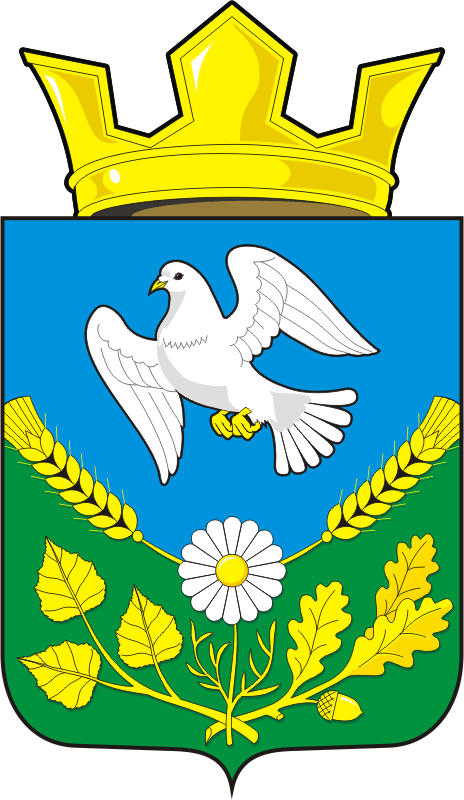 АДМИНИСТРАЦИЯ НАДЕЖДИНСКОГО СЕЛЬСОВЕТА САРАКТАШСКОГО РАЙОНА ОРЕНБУРГСКОЙ ОБЛАСТИП О С Т А Н О В Л Е Н И Еот    28.10.2019 г.	                     с. Надеждинка                             № 42-п В результате выверки данных в Муниципальном делении системы ФИАС был  выявлен  адрес жилого домовладения без кадастрового номера и отсутствие новых объектов. В связи с этим необходимо добавить объекты с присвоенными адресами в ФИАС и присвоить кадастровый номер жилому дому:1. Оренбургская область, Саракташский муниципальный район, сельское поселение Надеждинский сельсовет, с.Надеждинка, ул.Центральная 55 а;Оренбургская область, Саракташский муниципальный район, сельское поселение Надеждинский сельсовет, с.Яковлевка, ул.Вертякова 23/2 а.2. Присвоить кадастровый номер 56:26:0902:001:286 жилому дому по адресу: Оренбургская область, Саракташский муниципальный район, сельское поселение Надеждинский сельсовет, с.Яковлевка, ул.Колхозная 6;	3. Настоящее постановление вступает в силу с момента его подписания и подлежит опубликованию путем размещения на официальном сайте администрации Надеждинского сельсовета: https//www.admnadegdinka.ru .          4. Контроль за исполнением настоящего постановления оставляю за собой.Глава  администрации МОНадеждинский сельсовет:	                                          О.А.ТимкоРазослано: прокурору района, сайт сельсовета, в дело.О добавлении  адреса и присвоении кадастрового номера жилому дому в системе ФИАС